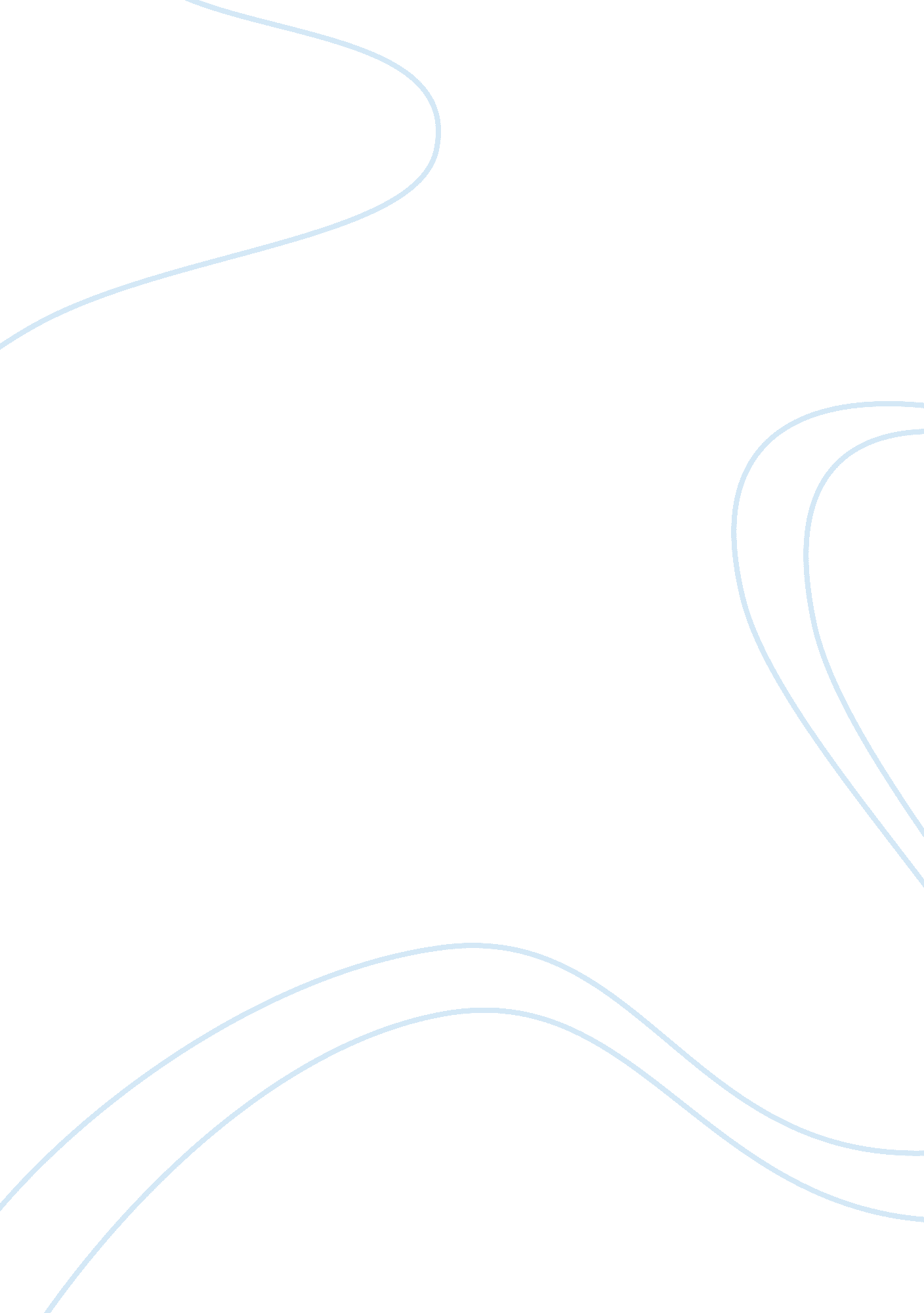 Romeo and juliet summary and analysis essayLife, Friendship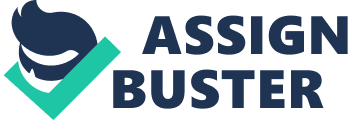 Romeo and Juliet are possibly the most famous star-crossed lovers in all of literature, and possibly all of history. Their fate has devastated and saddened readers from all around the world for years. Even those who have not read the famed play have heard of the peril of Romeo and his wife Juliet and know some of the basics about the play they take the title role in. But how exactly did the pair meet their sad fate? As you probably know, Romeo Montague and Juliet Caplet, whose families have been feuding for years, commit suicide. But what led them to this misfortune? It all began with a party at which Juliet and Romeo met, and from there on out, fortune paved a trail of miscommunication and all sorts of Love at first sight might be impossible for most Of us, but if your fate is supposedly linked with fortune alone, anything can happen. Romeo, melancholy because of his rejection by a girl named Rosalie [scene 1, line 185], attends a party at which he sees Juliet [scene 5, lines 44-6]. Neither one knows that the other is a Caplet or Montague, but regardless, they fall instantly in love. Only later do they learn that they are forbidden to see and interact with each other. But Gullet’s cousin, the aggressive, Montague-loathing Table, already knows Romeos bloodline, and wishes to harm Romeo [scene 5, lines 56-61], for, as he wrongly believes, wrecking the party. The story progresses, and Romeo and Juliet are secretly married, among other acts. Both are keeping their secret well. However, a cruel twist of fate occurs when Romeo and his friends Mercuric and Benevolent are walking down a street peacefully and see Table. Table, because of his communications and misdirected beliefs, attacks the trio and ends up killing Mercuric, Romeos closest friend. Although Romeo is married to Table’s cousin and does not want to hurt a family member, he is forced to do so and ends up killing Table. Romeo is banished for killing Table, and the news is given to Juliet. Juliet is distraught, and her family misreads her despair for grief at Tables death rather than Romeos banishment (no one but Juliet and Romeo and their closest confidants knew of the marriage). Juliet is then forced by her father to marry a man she dislikes, named Paris. Struggling for a solution to another trouble caused by misunderstanding, Juliet seeks out Romeos confidant, Friar Lawrence, who comes up with a potion that will make Juliet appear dead to her family for 48 hours and will then wear off and allow her to wake. After all, a dead girl cannot be married. Juliet takes the sleeping draught and is reported dead. Romeo, banished from society, hears this news and is stricken with grief. Since now that his best friend is dead, the grief from killing a man is heavy on his shoulders, and he is forbidden to live n his home, Juliet was the only thing he lived for. And now, Juliet is dead to him because Of a miscommunication (yet again). Romeo travels to an apothecary and gives the shopkeeper an extremely large amount of money in exchange for an illegal poison meant to kill within a few seconds. He then travels to the unlocked tomb of still-sleeping Juliet. Romeo, while traveling very clearly to Gullet’s tomb, meets Paris. Paris misunderstands his purpose and assumes Romeo is there to degrade, steal, or otherwise hurt Gullet’s body. Romeo is forced to kill again in order to carry out his plan. Romeo continues to the tomb and sees Juliet for the last time before drinking all of the poison. Only minutes later, Juliet awakens and sees Romeo dead next to her. Out of despair, she takes a dagger and stabs herself, as Romeo left no poison in his cup. As news of the three tragedies (Paris, Romeo, then finally Juliet) spreads, the Caplet and Montague families settle their differences. But it was too late. 